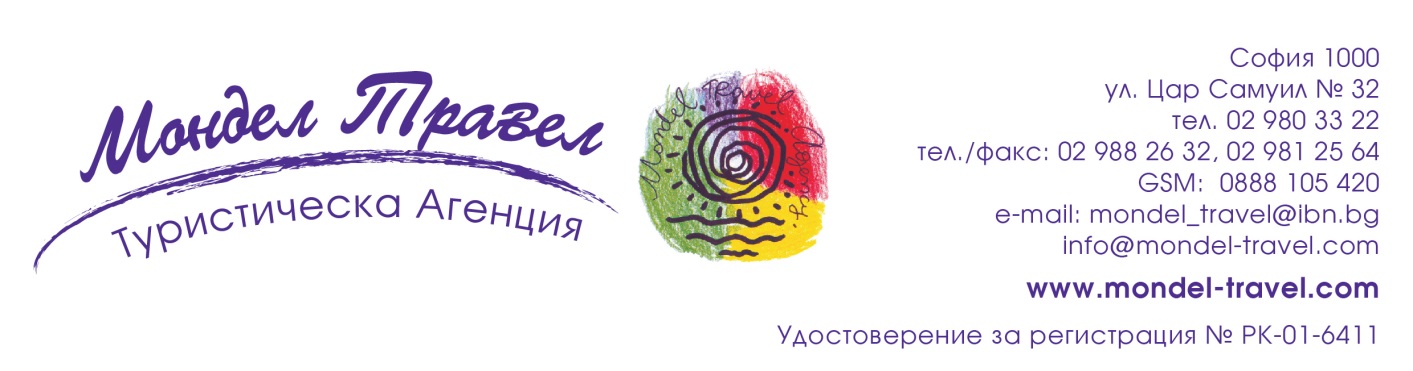 НОВА ГОДИНА в МАЛТА30.12.2017 – 04.01.20186 дни/ 5 нощувкиРАННИ ЗАПИСВАНИЯ ДО 15 .11. 2017В сърцето на Средиземно море Малтийският архипелаг  предлага изобилно слънце, кристално чисти, тюркоазени води и усещане за лежерност и безвремие. Райското кътче на границата на Европа с Африка е изпъстрено с невероятни пейзажи - пътешествие в миналото и настоящето. Запазила самобитния си дух Малта – малка, но величествена страна съчетава хилядолетна история, богато културно наследство, природни забележителности, сърдечни жители, вкусна средиземноморска  кухня, спокойствие и радост от живота, гаранция за истинско удоволствие и неповторимо преживяване  по време на Новогодишните празници.ПРОГРАМА30.12.2017: Отпътуване от летище София в 7:15 ч. с полет на авиокомпания Wizz Air. Пристигане в Малта в 13.30 ч. местно време. Посрещане на летището от представител на фирмата партнъор. Трансфер до избрания хотел.  Настаняване след 14:00 часа.  Свободно време и възможност за опознаване на района, където сте настанени.31.12.2017: Закуска. Възможност за допълнителна екскурзия:1. Синята пещера + селището Marsaxlokk - полудневна /сутрин/ - руски или английски езикВземане от хотела, трансфер до Wied iz-Zurrieq, посещение на Blue Grotto, Marsaxlokk, връщане в хотела.Цена: Възрастен: 27.00евро/ Дете 2-12г.: 12.00евро*Цената включва: Транспорт, местен екскурзовод2. СИЦИЛИЯ – Поцало – в. Етна – ТаорминаЦена: Възрастен – 137 евро/ Дете 4-13 г. – 105 евро/ Деца под 4 г. – 11 евроПРОМОЦИЯ СЕМЕЙНО ПЪТУВАНЕ - 2-ма родители с 1 или 2 деца от 4-13 г. - децата заплащат по 33 евро     Екскурзията е на английски ези, при група над 15 души може да е на руски език. Информацията за това се получава предния ден в хотела.1.01.2018: Закуска. Възможност за екскурзия с  HOP ON/ HOP OFFЦена: 1 линия: Възрастен: 20.00 евро/ Дете 2-12г.: 10.00 евро            2 линии: Възрастен: 37.00евро/ Дете 2-12г.: 20.00евро2.01.2018: Закуска. Възможност за допълнителна екскурзия:1. Мдина – целодневна – на руски или английски език         Посещават се: Моста, градините Сан Антон, занаятчийския център Таали (Ta Qali),катакомбите St. Paul’s Grotto в Рабат, Мдина. Цена: Възрастен: 48.00 евро/ Дете 2-12г.: 29.50 евро*Цената включва: Трансфер, местен екскурзовод, входни такси, обяд. 2. Мдина – полудневна /сутрин/ – руски или английски език Пешеходна обиколка из Мдина – средновековен град, старата столица на Малта. Разходката през оградения със средновековна стена град, разположен в центъра на острова, включва посещение на катедралата и крепостта, от която се открива величествена гледка към острова; скалите Dingli; посещение на ботаническата градина Сан Антонио. Цена: Възрастен: 25.00 евро/ Дете 2-12 г.: 8.50 евроЦената включва: Транспорт, местен екскурзовод3.01.2018: Закуска. Възможност за допълнителна екскурзия:1. Гозо през нощта - руски език Вземане от хотела, трансфер до ферибота, пътуване с ферибот до Гозо, посещение на Лазурния прозорец, праисторическите храмовете Джантия, залива Xlendi, град Виктория с Цитаделата, ферибота в обратна посока, връщане в хотела. Екскурзията продължава приблизително от 14:00 до 22:00 ч.Цена: Възрастен: 61.00 евро/ Дете 2-12г.: 38.00 евро*Цената включва: Транспорт,  местен екскурзовод, вечеря. 2. Трите града – полудневна /сутрин/ - руски или английски език      Вземане от хотела, трансфер до Виториоза, посещение на катедралата St Lawrence, музея на мореплаването, двореца на инквизитора отвън, гледка към Голямото пристанище от Сенглеа (един от Трите града).Цена: Възрастен: 29.00 евро/ Дете 2-12г.: 14.00 евро* Цената включва: Транспорт, местен екскурзовод. 3. Круиз по Голямото пристанище - полудневна /следобед/ - руски или английски езикВземане от хотела, круиз около естествените пристанища на Малта, пазаруване в търговския център на Слима, връщане в хотела. Цена: Възрастен: 30.00 евро/ Дете 2-12г.: 12.00 евро*Цената включва: Транспорт, билети за пътуването по море. 4. СИЦИЛИЯ – Поцало – в. Етна – Таормина Цена: Възрастен – 137 евро/ Дете 4-13 г. – 105 евро/ Деца под 4 г. – 11 евроПРОМОЦИЯ СЕМЕЙНО ПЪТУВАНЕ - 2-ма родители с 1 или 2 деца от 4-13 г. - децата заплащат по 33 евро     Екскурзията е на английски език, при група над 15 души може да е на руски език. Информацията за това се получава предния ден в хотела.5. СИЦИЛИЯ – Сиракуза и Марзамеми /сряда и събота, при записани 15 туристи/Цена: Възрастен – 163 евро/ Дете 4-13 г. – 136 евро/ Деца под 4 г. – 11 евроПРОМОЦИЯ СЕМЕЙНО ПЪТУВАНЕ - 2-ма родители с 1 или 2 деца от 4-13 г. - децата заплащат по 70 евро   4.01.2018: Ранно освобождаване на стаите. Трансфер от хотела до летището за обратния полет до София в 8.55 ч. Кацане в София в 11.45 ч.ВАЖНО: Програмата може да претърпи незначителни промени. Посочените цени са валидни за ограничен брой места и билети и подлежат на препотвърждение за конкретната дата на пътуване.Цената включва:самолетен билет София – Малта – София с авиокомпания Wizz Air с включени лет. такси и  голям салонен багаж с размери / 55×40×23 см / см или по-малък;5 нощувки  на съответната база в хотел;трансфер летище – хотел – летищемед. застраховка с Assistance 10 000 евро посрещане на летището в Малта, от представител на агенцията. Цената не включва:Разходи от личен характер.Туристическа такса в размер на 0,50 евро на ден (заплаща се на рецепцията на хотела).Екскурзии  /полудневни и еднодневни екскурзии в Малта, Гозо и Сицилия/1 Чекиран багаж – до 20 кг – 190 лв /към 1.10.2017г./Празнична Новогодишна вечеря - задължително се заплаща при резервация на полупансион. При настаняване само със закуска, на клиентите се дава възможност да резервират новогодишна вечеря, извън хотела, в който са настанени, освен ако хотелът не изисква задължителна новогодишна вечеря и при настаняване на база нощувка плюс закуска. Необходими документи: Лична карта или паспорт с валидност минимум 6 месеца след датата на влизане в страната.Начин на плащане: Депозит: 460 лв  на човек – невъзвращаем.                                       Доплащане:  До 20 дни преди датата на пътуването.Полетно разписание: 30.12.2017 /събота/      София – 7.15 ч.     Малта – 8.20 ч.  W6 4365 04.01.2017 /четвъртък/    Малта – 8.55 ч.  София – 11.45 ч.  W6 4366Забележки: Някои от хотелите могат да изискат гаранционен депозит /в брой или с кредитна карта/ при настаняване, чийто размер се определя индивидуално от администрацията на хотела. Ако сумата не бъде използвана, то тя ще Ви бъде възстановена при напускане на хотела. Моля осведомете се предварително за размера на депозита. Сумата може да варира от 50 до 200 евро на стая, в зависимост от категорията и политиката на съответния хотел.ХОТЕЛИ ПО ПРОГРАМАТАBlue Sea St. George's Park 3* , закуска   www.blueseageorgevalletteresort.com Ст. Джулианс Primera  3* , закуска и вечеря       http://www.primerahotel.com 	 Буджиба Park  3* , закуска    http://www.parkhotel.com.mt/  Слима  Cavalieri 4 *, закуска        www.cavalierihotelmalta.com      Ст. ДжулиансPlaza & Plaza regency 3*, закуска  www.plazahotelsmalta.com/     СлимаDiplomat 4*, закуска   http://www.diplomat.com.mt/  Слима   Corinthia San Gorg 5*, закуска     www.corinthia.com  Ст. Джулианс    /стая с изглед море/           Grand Hotel Excelsior  5*, закуска       www.excelsior.com.mt/       Флориана (Валета)The Westin Dragonara Resort 5*, закуска     www.westindragonaramalta.com
Ст. Джулианс /стая делукс с изглед море/ЗАБЕЛЕЖКА: При настаняване на 1 възрастен + 1 дете: възрастният заплаща единична стая.Период30.12.2017-4.01.2018Възрастен в двойна стаяДете с двама възрастни2-12 г3-ти възрастен в двойна стаяДоплащане за самост. стаяДоплащане заДоплащане заПериод30.12.2017-4.01.2018Възрастен в двойна стаяДете с двама възрастни2-12 г3-ти възрастен в двойна стаяДоплащане за самост. стаяНВ+Новогодишна вечеря възр/детеНовогодишна вечеря възр/дете5 нощувки659 лв476 лв638 лв79 лв113/40 лв78/40 лвПериод30.12.2017-4.01.2018Възрастен в двойна стая EconomyДете с двама възрастни2-12 г3-ти възрастен в двойна стаяДоплащане за самост. стаяНовогодишна вечеря5 нощувки720 лв541 лв622 лв84 лвНе се предлагаПериод30.12.2017-4.01.2018Възрастен в двойна стая EconomyДете с двама възрастни2-12 г3-ти възрастен в двойна стаяДоплащане за самост. стаяНовогодишна вечеря5 нощувки721 лв541 лв675 лвНа запитванеНа запитванеПериод30.12.2017-4.01.2018Възрастен в двойна стаяДете с двама възрастни2-12 г3-ти възрастен в двойна стаяДоплащане за самост. стаяДоплащане заДоплащане заПериод30.12.2017-4.01.2018Възрастен в двойна стаяДете с двама възрастни2-12 г3-ти възрастен в двойна стаяДоплащане за самост. стаяНВ+Новогодишна вечервъзр/детеНовогодишна вечеря възр/дете5 нощувки849 лв489 лв744 лв237 лв250/130 лв168/79 лвПериод30.12.2017-4.01.2018Възрастен в двойна стаяДете с двама възрастни   2-12 г3-ти възрастен в двойна стаяДоплащане за самостоятелна стаяДоплащане за  side sea view roomДоплащане за Доплащане за Период30.12.2017-4.01.2018Възрастен в двойна стаяДете с двама възрастни   2-12 г3-ти възрастен в двойна стаяДоплащане за самостоятелна стаяДоплащане за  side sea view roomНВ+Новогодишна вечеря възр/детеНовогодишна вечеря възр/дете  5 нощувки851 лв641 лв766 лв137 лв50 лв162/86 лв88/49 лвПериод30.12.2017-4.01.2018Възрастен в двойна стая EconomyДете с двама възрастни2-12 г3-ти възрастен в двойна стаяДоплащане за самост. стаяНовогодишна вечеря5 нощувки903 лв489 лв675 лвНа запитванеНа запитванеПериод30.12.2017-4.01.2018Възрастен в двойна стаяДете с двама възрастни2-12 г3-ти възрастен в двойна стаяДоплащане за самост. стаяДоплащане заДоплащане заПериод30.12.2017-4.01.2018Възрастен в двойна стаяДете с двама възрастни2-12 г3-ти възрастен в двойна стаяДоплащане за самост. стаяНВ+Новогодишна вечерявъзр/детеНовогодишна вечеря възр/дете5 нощувки1143 лв509 лв842 лв581384/69185/70Период30.12.2017-4.01.2018Възрастен в двойна стаяДете с двама възрастни2-12 г3-ти възрастен в двойна стаяДоплащане за самост. стаяДоплащане за deluxe sea view roomДоплащане заДоплащане заПериод30.12.2017-4.01.2018Възрастен в двойна стаяДете с двама възрастни2-12 г3-ти възрастен в двойна стаяДоплащане за самост. стаяДоплащане за deluxe sea view roomНВ+Новогодишна вечерявъзр/детеНовогодишна вечерявъзр/дете5 нощувки1296 лв509 лв1072 лв557 лв157 лв489/93 лв240/93 лвПериод30.12.2017-4.01.2018Възрастен в двойна стаяДете с двама възрастни2-12 г3-ти възрастен в двойна стаяДоплащане за самост. стаяДоплащане за  tower roomДоплащане заДоплащане заПериод30.12.2017-4.01.2018Възрастен в двойна стаяДете с двама възрастни2-12 г3-ти възрастен в двойна стаяДоплащане за самост. стаяДоплащане за  tower roomНВ+Новогодишна вечеря възр/детеНовогодишна вечеря възр/дете5 нощувки1427 лв509 лв890 лв842 лв304 лв652/150 лв362/150 лв